Actividades SugeridasOBJETIVO DE APRENDIZAJE OA_2DESCRIPCIÓN DE LA ACTIVIDADIdentificar y aceptar sus propias emociones y las de los demás, y practicar estrategias personales de manejo emocional (por ejemplo, esperar un tiempo, escuchar al otro y considerar su impacto en los demás).9.Completan una ficha en la que proponen formas de manejar algunas expresiones de las emociones. Por ejemplo: respirar profundo, contar hasta 10 antes de actuar, salir a caminar, esperar que la emoción se pase, conversar con alguien.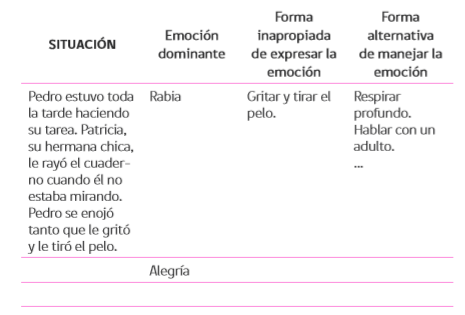 